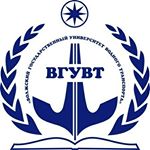 Пермский филиал ФГБОУ ВО «Волжский  государственный университет водного транспорта»СПЕЦИАЛЬНОСТИ СРЕДНЕГО ПРОФЕССИОНАЛЬНОГО ОБРАЗОВАНИЯ 26.02.02 СУДОСТРОЕНИЕ* 26.02.03 СУДОВОЖДЕНИЕ (углубленная подготовка)*26.02.05 ЭКСПЛУАТАЦИЯ СУДОВЫХ ЭНЕРГЕТИЧЕСКИХ УСТАНОВОК *26.02.06 ЭКСПЛУАТАЦИЯ СУДОВОГО ЭЛЕКТРООБОРУДОВАНИЯ И СРЕДСТВ АВТОМАТИКИ*26.02.01 ЭКСПЛУАТАЦИЯ ВНУТРЕННИХ ВОДНЫХ ПУТЕЙ*23.02.01 ОРГАНИЗАЦИЯ ПЕРЕВОЗОК И УПРАВЛЕНИЕ НА ТРАНСПОРТЕ (логистика)23.02.07 ТЕХНИЧЕСКОЕ ОБСЛУЖИВАНИЕ И РЕМОНТ ДВИГАТЕЛЕЙ, СИСТЕМ И АГРЕГАТОВ АВТОМОБИЛЕЙЗачисление по среднему баллу аттестата (конкурс аттестатов).  Имеется общежитие.  Для курсантов специальностей водного транспорта* предусмотрено 3-х разовое питание, обмундирование.!!!ВЫПУСКНИКИ С ДИПЛОМОМ О СРЕДНЕМ ПРОФЕССИОНАЛЬНОМ ОБРАЗОВАНИИ СМОГУТ ПРОДОЛЖИТЬ ОБУЧЕНИЕ НА ОТДЕЛЕНИИ ВЫСШЕГО ОБРАЗОВАНИЯ ПО СЛЕДУЮЩИМ НАПРАВЛЕНИЯМ:26.05.07 ЭКСПЛУАТАЦИЯ СУДОВОГО ЭЛЕКТРООБОРУДОВАНИЯ И СРЕДСТВ АВТОМАТИКИ – очная, заочная формы обучения, бюджетные места26.05.06 ЭКСПЛУАТАЦИЯ СУДОВЫХ ЭНЕРГЕТИЧЕСКИХ УСТАНОВОК – заочная форма обучения, бюджетные места23.03.01 ТЕХНОЛОГИЯ ТРАНСПОРТНЫХ ПРОЦЕССОВ (логистика) – заочная форма обучения, внебюджет26.03.01 УПРАВЛЕНИЕ ВОДНЫМ ТРАНСПОРТОМ И ГИДРОГРАФИЧЕСКОЕ ОБЕСПЕЧЕНИЕ СУДОХОДСТВА – заочная форма обучения, бюджетные местаСРОКИ ПРИЕМА ДОКУМЕНТОВ НА СПО: очная форма - с 20.06. по 15.08. Подать документы можно лично, либо по электронной почте  priem@vsuwt-perm.ru.ПЕРЕЧЕНЬ ДОКУМЕНТОВ: документ об образовании, паспорт, ИНН, СНИЛС, 4 фото 3х4 см, медицинская справка по форме 086/У или мед.книжка, полис ОМС, прививочный сертификат (для выпускников школ), приписное свидетельство, свидетельство о рождении. Несовершеннолетних сопровождают родители. Родители имеют при себе паспорт.АДРЕС: г. Пермь, Б.Гагарина, 33, т. 8(342)215-85-52 (доб. 708), сайт: vsuwt-perm.ru,  эл.почта: priem@vsuwt-perm.ru.ПЕРМСКИЙ ФИЛИАЛ ФГБОУ ВО «ВОЛЖСКИЙ ГОСУДАРСТВЕННЫЙ УНИВЕРСИТЕТ ВОДНОГО ТРАНСПОРТА» ВЫСШЕЕ ОБРАЗОВАНИЕПермский филиал ФГБОУ ВО «ВГУВТ» - единственный  на Урале ВУЗ, ведущий подготовку специалистов для речного и морского флота. Профессии в сфере водного транспорта востребованы и перспективны. В доказательство тому планы регионального правительства в рамках проекта «Живая Кама», который предусматривает увеличение внутренних речных маршрутов, возведение 4 новых портов, более 20 причалов, строительство и реконструкцию гидротехнических сооружений общей протяженностью 13,8 км., восстановление пермской судоверфи. По прогнозам аналитиков будет создано 4,6 тысяч новых рабочих мест, возрастет потребность в квалифицированных кадрах.Пермский филиал ФГБОУ ВО «ВГУВТ» дает возможность получить высшее образование в сфере водного транспорта по следующим направлениям: 26.05.07 ЭКСПЛУАТАЦИЯ СУДОВОГО ЭЛЕКТРООБОРУДОВАНИЯ И СРЕДСТВ АВТОМАТИКИ26.05.06 ЭКСПЛУАТАЦИЯ СУДОВЫХ ЭНЕРГЕТИЧЕСКИХ УСТАНОВОК23.03.01 ТЕХНОЛОГИЯ ТРАНСПОРТНЫХ ПРОЦЕССОВ (логистика)26.03.01 УПРАВЛЕНИЕ ВОДНЫМ ТРАНСПОРТОМ И ГИДРОГРАФИЧЕСКОЕ ОБЕСПЕЧЕНИЕ СУДОХОДСТВАСРОКИ ПРИЕМА ДОКУМЕНТОВ: очная форма – с 20.06. по 10.07. для абитуриентов с дипломами СПО/НПО, с 20.06. по 25. 07. для абитуриентов с ЕГЭ, заочная форма – с 01.04. по 10.07.  !!!Подать документы в электронном виде можно через сайт ГОСУСЛУГИ, по электронной почте  priem@vsuwt-perm.ru.ПЕРЕЧЕНЬ ДОКУМЕНТОВ: документ об образовании, паспорт, ИНН, СНИЛС, 4 фото 3х4 см, медицинская справка по форме 086/У или мед.книжка, прививочный сертификат (для выпускников школ). АДРЕС: г. Пермь, Б.Гагарина, 33, т. 8(342)215-85-52 (доб. 708), сайт: vsuwt-perm.ru,  эл.почта: priem@vsuwt-perm.ruОчно: 25 бюджетных мест на базе 9 кл., срок обучения 3 г. 10 мес.Квалификация: техник-специалист по судостроению Кем работать: техник-специалист по судостроению на судостроительных предприятиях, в т.ч. специалист по  контролю и пусконаладке технологических процессов судостроительного производства, конструкторское обеспечение судостроительного производстваГде работать: судостроительные и судоремонтные предприятия, конструкторские бюроОчно: 75 бюджетных мест на базе 9 кл., срок обучения 4 г. 06 мес.,  обучение на базе 11 кл. по договоруКвалификация: старший техник-судоводитель с рабочими профессиями рулевой, моторист, матросКем работать: вахтенный помощник, помощник-механика, старший помощник капитана (либо 1-й), помощник-механика, капитан.Где работать: береговые, морские и речные предприятия, сфера грузовых и пассажирских перевозокОчно: 50 бюджетных мест на базе 9 кл., срок обучения 3 г. 10 мес.,  обучение на базе 11 кл. по договоруКвалификация: техник-судомеханик с рабочими профессиями моторист, матросКем работать: 3-й, 2-й, 1-й помощник механика, старший механикГде работать: морские и речные предприятия, предприятия в сфере энергетики, ЖКХ, а также в сфере геологоразведки, нефте- и газодобычи, где используются передвижные электростанцииОчно: 50 бюджетных мест на базе 9 кл., срок обучения 3 г. 10 мес., обучение на базе 11 кл. по договору  Квалификация: техник-электромеханик с рабочими профессиями моторист, матросКем работать: 3-й, 2-й, 1-й помощник электромеханикаГде работать: морские и речные предприятия, предприятия в сфере энергетики, ЖКХ, а также в сфере геологоразведки, нефте- и газодобычи, где используются передвижные электростанцииОчно: 25 бюджетных мест на базе 9 кл., срок обучения 3 г. 10 мес., обучение на базе 11 кл. по договору    Квалификация: техник с рабочими профессиями лебедчик-моторист, моторист, рабочий изыскательской партииКем работать: техник изыскательской партии, техник служб путевых работ, геодезист, картографГде работать: судовладельческие компании, морские и речные порты, государственные предприятия и службы в сфере водного транспортаОчно: 50 бюджетных мест на базе 9 кл., срок обучения 3 г. 10 мес., обучение на базе 11 кл. по договору    Квалификация: техник с рабочими профессиями борт-проводник, оператор диспетчерской службыКем работать: диспетчер, специалист по организации и управлению  грузовыми, пассажирскими перевозками, управлению погрузочно-разгрузочными работами, движением груза, работой терминалов и складов.Где работать: морские и речные порты, судоходные, логистические компании, аэропортОчно: 25 бюджетных мест на базе 9 кл., срок обучения 3 г. 10 мес.    Квалификация: техник с рабочей профессией автослесарьКем работать: автомеханикГде работать: сфера транспорта, сервис, оказание услуг населению (торговля, техническое обслуживание, ремонт, предоставление персональных услуг, услуги гостеприимства, общественное питание и прочее)Форма обучения: очная (5,5 лет), заочная (6 лет)Количество бюджетных мест: очная форма – 13, заочная – 20Квалификация: инженер (специалитет)Экзамен/ЕГЭ: русский язык, математика, физика/информатикаОбласть профессиональной деятельности: специалист, отвечающий за правильную эксплуатацию средств автоматики и электрооборудования, их своевременное техническое обслуживание, диагностику состояния и ремонт.Кем работать: инженер-электромеханик, инженер по эксплуатации, судовой электромеханик.Где работать: береговые, морские, речные предприятия.Форма обучения: очная (5,5 лет), заочная (6 лет)Количество бюджетных мест: очная форма – 12,  заочная – 20Квалификация: инженер (специалитет)Экзамен/ЕГЭ: русский язык, математика, физика/информатикаОбласть профессиональной деятельности: специалист, отвечающий за эксплуатацию энергетических установок (двигатель внутреннего сгорания, дизельный агрегат), их своевременное техническое обслуживание, диагностику состояния и ремонт.Кем работать: инженер-механик, инженер по эксплуатации, судовой механик.Где работать: береговые, морские, речные предприятия.Форма обучения: заочная (4,5 лет)Внебюджет: 30 Квалификация: бакалаврЭкзамен/ЕГЭ: русский язык, математика, физика/информатикаОбласть профессиональной деятельности: логистика, перевозки, управление транспортом, маршрутизация, складирование грузов - на автомобильном, железнодорожном и водном транспорте.Кем работать: логист, менеджер по грузо- и пассажироперевозкам, тальман, диспетчер. Где работать: органы гос.власти транспорта, морские и речные порты, аэропорт, логистические компании.Форма обучения: заочная (4,5 лет)Количество бюджетных мест:  заочная – 15Квалификация: бакалаврЭкзамен/ЕГЭ: русский язык, математика, физика/информатикаОбласть профессиональной деятельности: специалист, который занимается съемкой берегов и островов, определением рельефа дна водных бассейнов, составлением карт, устройством маяков и других береговых знаков для мореплавателей, ограждением опасных мелей и обозначением фарватеров в узкостях, разработкой вопросов мореходной астрономии в навигации, вопросами морской метеорологии и гидрологии.Кем работать: инженер-гидрограф, диспетчер, инженер-гидролог, лоцман.Где работать: судовладельческие компании, морские и речные порты.